Ks2 Home Learning Project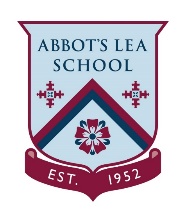 Week 1: The OutdoorsThis week we will be completing activities around ‘The Outdoors’. This could be our gardens, parks, woods or beaches. Make the most of the outdoors with these fun food technology ideas.Activity 1Activity 2A picnic is the perfect way to enjoy an outdoor space. Can you plan a picnic for you and your family? Think about food that’s easy to carry to the park and that you can enjoy sat on a picnic mat. Note to parents: Try to encourage your child to think of foods that everybody likes and include a variety of food groups. Picnics include a wide range of foods so sandwiches, sausage rolls, wraps are ideal. Get your child to use the planning sheet to think of ‘mains’ and ‘desert’ items. Older children may want to have a go at the budgeting sheet and help complete an online shopping list for picnic itemsSummer is the perfect time to enjoy a fruit salad with lots of seasonal produce available Can you make a fruit salad using lots of different fruits Note to parents: This activity is about kitchen skills, encourage your child to peel, chop and slice safely by using the youtube videos as a guide. Chopping techniques and peeling videoshttps://www.youtube.com/watch?v=mvJSPhAQNZ4https://www.youtube.com/watch?v=PMx5tzTwKjYActivity 3Activity 4S’mores are a really yummy treat traditionally made on a campfire. They’re really quick and easy and can be done over a firepit, or even a tealight. You could add your own twist by including banana or using a different type of biscuit.Note to parents: Cooking over fire can be fun but please encourage your child to think about safety. A tealight can be less risky, especially with younger children and the s’mores are just as tasty. The gruffalo is a fearsome creature that lives in the woods, but mouse LOVES gruffalo crumble. Have a go at making your own. Note to parents: This recipe can be lots of fun. Encourage your child to help prepare the ingredients and enjoy the sensory aspect of making the crumble topping.The Gruffalo BBC adaptationhttps://www.bbc.co.uk/iplayer/episode/b00pk64x/the-gruffaloHand washing videohttps://www.youtube.com/watch?v=S9VjeIWLnEg